(様式1）施設・NPO・団体　　　　　　　　　　　　　　　　　　　　　　　　　　　　　　　　　　　平成29年　　　月　　　日　　　　　　　　　　　　　　　　ささえあう心を届けたい～和歌山をつなぐ赤い羽根～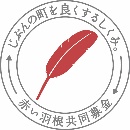 　　　平成29年度赤い羽根共同募金　助成申請書社会福祉法人和歌山県共同募金会会長　様　共同募金の助成を受けて実施する事業について、次の通り申請いたします。＜添付書類＞共同募金助成申請チェックシート①　定款又は会則等②　役員名簿③　前年度（Ｈ28年度）の貸借対照表・財産目録(又は会計報告)・事業報告書④　事業概要⑤　法人・施設・団体ののパンフレット概要書（活動内容がわかるもの）⑥　その他本会が必要とするもの法人の名称代表者の職名及び氏名法人所在地〒電話番号FAX番号法人設立年月日　　　　　　　　年　　　　月　　　日　設立　申請区分A  施設　　　　　　　　　　B  特定非営利活動法人　　　　　　　C  広域福祉活動団体　申請施設名　施設長名利用者定員利用者定員名名申請時利用者数名　施設の種類施設開所年月日施設開所年月日　　　　　　年　　　　月　　　　日　　　　　　年　　　　月　　　　日　　　　　　年　　　　月　　　　日　　　　　　年　　　　月　　　　日　施設所在地〒　　〒　　〒　　〒　　〒　　〒　　〒　　〒　　申請事業名事業実施予定時期事業実施予定時期事業実施予定時期月頻度・利用者数（予定数）頻度・利用者数（予定数）頻度・利用者数（予定数）頻度・利用者数（予定数）資金計画（総事業費）資金計画（総事業費）資金計画（総事業費）資金計画（総事業費）資金計画（総事業費）　年間実施回数　年間実施回数回回助成申請額　　　　　　　　　　０，０００円（万円単位）助成申請額　　　　　　　　　　０，０００円（万円単位）助成申請額　　　　　　　　　　０，０００円（万円単位）助成申請額　　　　　　　　　　０，０００円（万円単位）　年間実施回数　年間実施回数回回自己資金　　　　　　　　　　　　　　　　円自己資金　　　　　　　　　　　　　　　　円自己資金　　　　　　　　　　　　　　　　円自己資金　　　　　　　　　　　　　　　　円　年間のべ総利用者数　年間のべ総利用者数人人その他　　　　　　　　　　　　　　　　　円その他　　　　　　　　　　　　　　　　　円その他　　　　　　　　　　　　　　　　　円その他　　　　　　　　　　　　　　　　　円　年間のべ総利用者数　年間のべ総利用者数人人合　計　　　　　　　　　　　　　　　　　円（消費税込み）合　計　　　　　　　　　　　　　　　　　円（消費税込み）合　計　　　　　　　　　　　　　　　　　円（消費税込み）合　計　　　　　　　　　　　　　　　　　円（消費税込み）申請事業内容（書ききれない場合は別紙可）申請事業内容（書ききれない場合は別紙可）申請事業内容（書ききれない場合は別紙可）申請事業内容（書ききれない場合は別紙可）申請事業内容（書ききれない場合は別紙可）申請事業内容（書ききれない場合は別紙可）申請事業内容（書ききれない場合は別紙可）申請事業内容（書ききれない場合は別紙可）申請事業内容（書ききれない場合は別紙可）どのような課題の解決のために申請事業を実施されますか。（書ききれない場合は別紙可）申請事業の実施による効果はなんですか。どのような課題の解決のために申請事業を実施されますか。（書ききれない場合は別紙可）申請事業の実施による効果はなんですか。どのような課題の解決のために申請事業を実施されますか。（書ききれない場合は別紙可）申請事業の実施による効果はなんですか。どのような課題の解決のために申請事業を実施されますか。（書ききれない場合は別紙可）申請事業の実施による効果はなんですか。どのような課題の解決のために申請事業を実施されますか。（書ききれない場合は別紙可）申請事業の実施による効果はなんですか。どのような課題の解決のために申請事業を実施されますか。（書ききれない場合は別紙可）申請事業の実施による効果はなんですか。どのような課題の解決のために申請事業を実施されますか。（書ききれない場合は別紙可）申請事業の実施による効果はなんですか。どのような課題の解決のために申請事業を実施されますか。（書ききれない場合は別紙可）申請事業の実施による効果はなんですか。どのような課題の解決のために申請事業を実施されますか。（書ききれない場合は別紙可）申請事業の実施による効果はなんですか。助成後のＰＲ方法　助成後のＰＲ方法　助成後のＰＲ方法　赤い羽根募金活動への協力予定赤い羽根募金活動への協力予定赤い羽根募金活動への協力予定社会福祉充実残額の有無　※社福のみ記入　　　　　有　　　　無社会福祉充実残額の有無　※社福のみ記入　　　　　有　　　　無社会福祉充実残額の有無　※社福のみ記入　　　　　有　　　　無事務担当者事務担当者職名及び氏名電話・ＦＡＸEmilアドレス